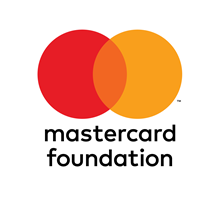 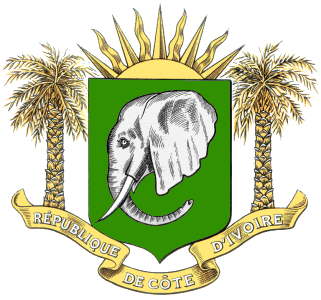 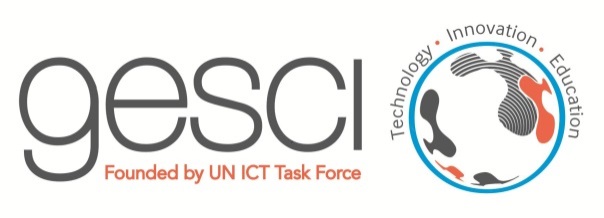 Ecole Numérique d'Excellence Africaine (ENEA)                            e-Initiale à e-Prise de ConscienceDATE: 10-11 Mai 2019OU: Hotel La Rose Blanche, AbidjanEVENEMENT: Formation et Cérémonie de Remise des Certificats pour passage de ‘l’étape e-Initiale à l’étape e-Prise de Conscience – _________________________________________________________________Abidjan, 10-11 May, 2019: l’ONG Global E-Schools and Communities initiative (GESCI), en partenariat avec le Ministère de l’Education Nationale de l’Enseignement Technique et de Formation Professionnelle de la Côte d’Ivoire, a organisé un atelier de formation et une cérémonie de remise de prix à 20 établissements de l’enseignement secondaire des directions régionales d’Abidjan et de Yamoussoukro. Outre les chefs d'établissement, les Présidents des COGES et les coordonnateurs scolaires, Monsieur le Directeur du Cabinet représentant Madame le Ministre, l’Inspecteurs Général Coordonnateur Général  de l'Inspection Générale, Le Directeur des Technologies et des Systèmes d’Information du ministère ainsi que le personnel de GESCI ont pris part à cette activité.Ces établissements mettent en œuvre le programme de « École numérique d’excellence africaine (ENEA) » et sont depuis passées du stade « e-Initial » au niveau « e-Prise de Conscience » en matière d’intégration des technologies dans la pédagogie et dans leur gestion. 20 Présidents de COGES du secondaire ont reçu au nom de leurs établissements des certificats «e-Prise de Conscience» et 20 chefs d’établissement ont quant à eux reçu des diplômes d’honneur en reconnaissance du rôle primordial qu’ils ont joué dans la mise en œuvre du projet d’intégration  des TIC dans l’enseignement et l’apprentissage.GESCI, en collaboration avec la Direction des Technologies et des Systèmes d’Information du ministère, travaille avec les établissements pour former leurs enseignants sur trois cycles : le premier a porté sur l’alphabétisation numérique, le second sur l’approfondissement des connaissances et le troisième portera sur la création de connaissances. 196 enseignants ont suivi le cycle d’alphabétisation numérique et sont maintenant certifiés. Ces enseignants sont aujourd’hui en mesure d’intégrer divers outils TIC dans leurs enseignements en classe. Le cycle 2 sur l'approfondissement des connaissances a débuté en janvier 2019 et prendra fin en Décembre 2019.  Le Cycle 3 suivra à partir de Janvier 2020.Les résultats sont probants et parlent d’eux-mêmes, comme l’a déclaré M. DAHA CLEMENT, Proviseur du lycée moderne de Koumassi : « La formation continue des enseignants est extrêmement utile pour intégration les TIC dans l’enseignement des matières. La certification «e-Prise de Conscience» nous incite à travailler pour obtenir le statut d’écoles d’excellence numériques ».De plus, le Directeur de Cabinet, M. Kabran Assoumou, a souligné lors de la cérémonie d’ouverture que le programme ENEA, lancé en juin 2017, s’était profondément enraciné dans ces 20 établissements. Il a aussi déclaré que  «L’engagement des chefs d’établissements scolaires, des coordonnateurs scolaire et des présidents des COGES est très fort et nous sommes aussi très reconnaissants des efforts techniques et financiers fournis par GESCI pour créer un modèle de programme pour notre pays».Sur la question du Leadership, L’Inspecteur Général Coordonnateur General de l’Inspection General, M. Ibrahima Kourouma, a déclaré lors de son exposé sur le thème "Quel leadership pour les chefs d'établissement dans une école du XXIe siècle", "n'oubliez jamais les deux vertus cardinales du bon leader : un sens aigu de l'engagement et de la constance. Aussi, vous  devez avoir une bonne compréhension du statut de votre fonction, une bonne représentation de votre personnalité et la bonne méthode pour transmettre votre savoir-faire".  En outre, M. Kourouma a conseillé à son audience de travailler en équipe avec un réseau de partenaires pour une approche intrasystémique d’abord avant de considérer l'inter-systémique afin vaincre les résistances et obtenir l'adhésion de l'ensemble de la communauté éducative à cette innovation en matière d'éducation numérique.Il faut aussi noter que cette formation des chefs d'établissement vise à les doter de compétences techniques nécessaires en leadership et en gestion pour leur permettre de faire passer leurs établissements au niveau supérieur dans la voie du développement  des écoles d’excellence numériques..Mme Sylvie TANFLOTIEN, au nom du Directeur General de GESCI, M.Jerome Morrissey, a ajouté que «L’objectif global d’ENEA est d’identifier un modèle durable permettant d’enrichir la qualité de l’enseignement et fournir aux élèves les compétences requises pour leur entrée dans l’économie numerique émergente à travers le monde entier». Pour le Directeur des Technologies et des Systèmes d’Information du ministère et promoteur  de ce programme, «Il est indispensable que tout système éducatif cherchant à former les futurs leaders de l'économie numérique mondiale, donne aux  gestionnaires du système éducatif des compétences pointues en leadership dans l’intégration des TIC dans leur quotidien».A PROPOS DE GESCI ET D’ENEAENEA est unique en Afrique en tant que programme novateur visant à transformer les écoles secondaires en écoles de distinction numériques. Il est spécialement conçu pour développer les compétences du XXIe siècle des élèves, améliorer leur apprentissage dans les matières des sciences, de la technologie, de l’anglais et des mathématiques (STEM), et professionnaliser les compétences et la pratique des enseignants en matière d’utilisation des TIC. Il est financé par Mastercard Foundation, Canada.Global E-Schools and Communities initiative (GESCI) est une organisation internationale à but non lucratif basée à Nairobi, au Kenya. Crée par les Nations Unies en 2003, GESCI a pour mission d'aider les gouvernements dans leurs efforts de promotion et de développement socio-économique, à travers l'intégration réussie et généralisée des technologies de l'information et de la communication (TIC). Tous ces efforts conduiront au développement des sociétés du savoir, celui de l’enseignement et l’apprentissage par l’intégration des TIC et des compétences en TIC pour l’emploi des jeunes.Pour plus d’information, visitez le site: www.gesci.org et contactezContact pour la Press: Sylvie Tanflotien, Deputy Country Project Manager, GESCI sylvie.tanflotien@gesci.org +225 87 89 32 62Aboubacar Coulibaly, Chief Technology Officer, Ministry of National Education and TVET, Republic of Côte d'Ivoire, acoulibaly@comcast.net +225 40 00 00 21Shaylor Mwanje, Communications Assistant, GESCI shaylor.mwanje@gesci.org  +254 702 098 501/ +254 726 165 726